Hembygdsföreningens sommaraktiviteter 2022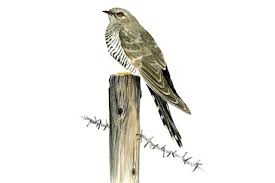 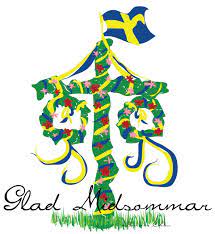 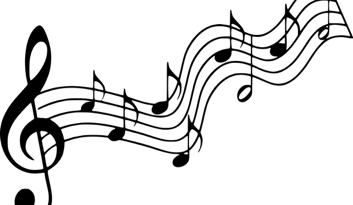 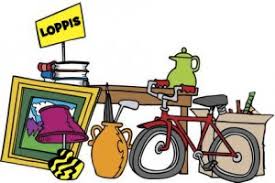 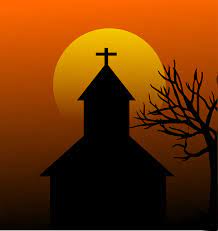 Till sist en liten påminnelse. Ni som vill stödja hembygdsföreningen men ännu inte betalat medlemsavgiften kan göra det genom att swisha till nr 123 651 67 93 eller betala in på bankgiro nr 5666-1879 (kr 80 för enskild medlem, kr 150 för familj).